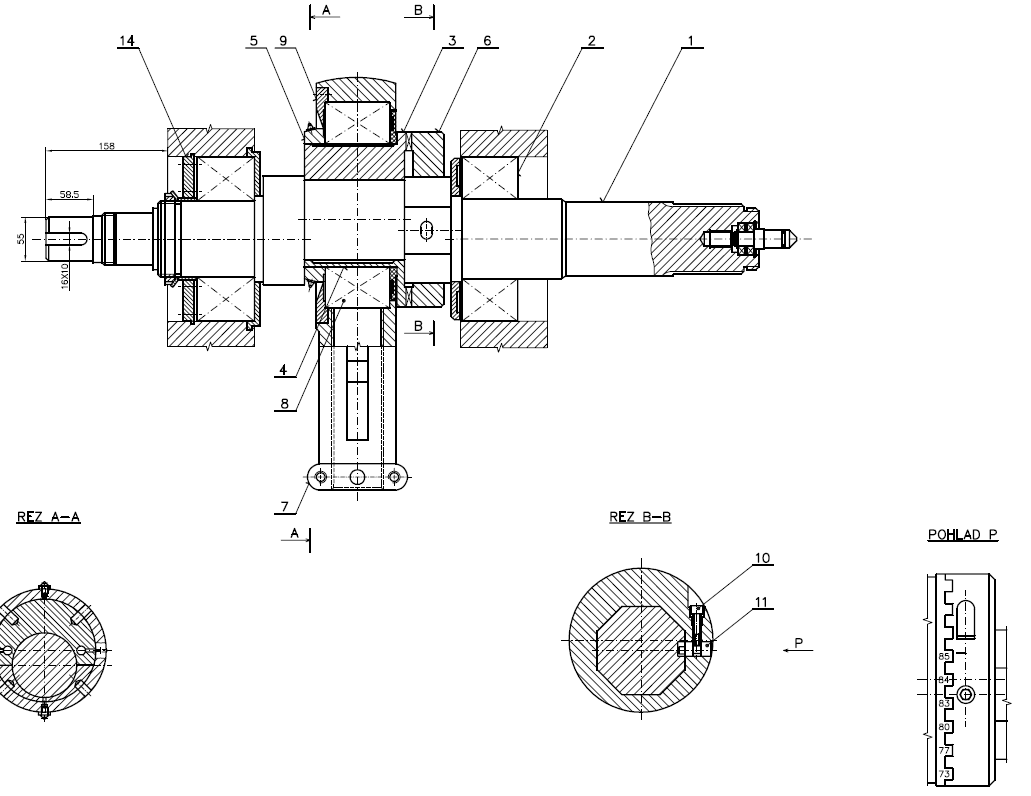 PozíciaNázov náhradného dieluČíslo výkresu alebo označenieTyp strojaPoznámka1Výstredníkova hriadeľ1569-168A1479-181C1379-181C1279-181C1179-181CLEXN100CLEN63CLEN40CLEN25CLEN10CPri objednávaní treba uviesť rok výroby lisu.2Ložisko hlavného uloženia-2ks23232W33/C2230226B/C222320A/C22231A/C222214JB/C2LEXN100CLEN63CLEN40CLEN25CLEN10C3,4,5,Výstredníkové puzdroTechnologická zostava1569-1671479-1961379-1961279-1961179-196LEXN100CLEN63CLEN40CLEN25CLEN10CPoz.3,4,5,sa dodáva ako technologický celok. Pri objednávaní treba uviesť rok výroby lisu.6Zubový krúžok1566-1711479-1851379-1851279-1851179-185LEXN100CLEN63CLEN40CLEN25CLEN10CPozíciaNázov náhradného dieluČíslo výkresu alebo označenieTyp strojaPoznámka7Ojnica1569-172A1479-169E1379-169D1279-169D1179-169BLEXN100CLEN63CLEN40CLEN25CLEN10CPri objednávaní treba uviesť rok výroby lisu8Ložisko ojnice23148W33/C223140B/C223132B/C223128B/C223024B/C2LEXN100CLEN63CLEN40CLEN25CLEN10C1 ks ide na prevedenie10Skrutka1566-1781479-1871379-1871279-1871179-187LEXN100CLEN63CLEN40CLEN25CLEN10C11Poistka1566-1771479-1861379-1861279-1861179-186LEXN100CLEN63CLEN40CLEN25CLEN10C